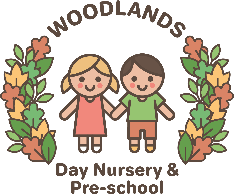 Short Term Medication FormI give authorisation for my child to be administered prescribed medicine by a qualified member of staff at Woodland’s day Nursery & Preschool.Signature .............................................................................Date ...................................................I give authorisation for my child to be administered CALPOL in the event of a raised temperature or teething. A qualified member of staff will seek verbal permission before the CALPOL is administered unless it is an emergency and they have been in nursery longer than four hours Signature ........................................................................Date .......................................................Name of Child:Reason for administering medicineName of medicine to be administeredDose required (i.e 2.5ml, 5ml)Date medication starting:Date medication finished:Dispensed date (if applicable)Expiry date (must be completed)Staff sign pre medication:Parent/ Carer sign pre medication:Time given:Dosage given:Staff administered:Manager Sign post medication:Parent/ Carer sign post medication:Name of Child:Reason for administering medicineName of medicine to be administeredDose required (i.e 2.5ml, 5ml)Date medication starting:Date medication finished:Dispensed date (if applicable)Expiry date (must be completed)Staff sign pre medication:Parent/ Carer sign pre medication:Time given:Dosage given:Staff administered:Manager Sign post medication:Parent/ Carer sign post medication:Name of Child:Reason for administering medicineName of medicine to be administeredDose required (i.e 2.5ml, 5ml)Date medication starting:Date medication finished:Dispensed date (if applicable)Expiry date (must be completed)Staff sign pre medication:Parent/ Carer sign pre medication:Time given:Dosage given:Staff administered:Manager Sign post medication:Parent/ Carer sign post medication: